dr Danijela Lakić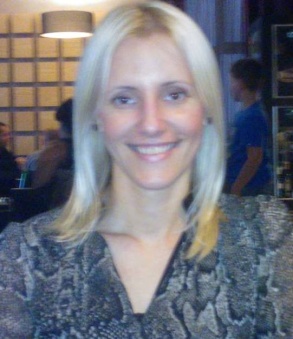  docentBibliografijaKnjige-Radovi u časopisima„Interpretacije pojma nacija“, Značenja (časopis iz oblasti kulture, nauke, umjetnosti i obrazovanja), Narodna biblioteka Doboj, godina XXIV, septembar 2008.,  br. 63, str. 47-61.•„Krijumčarenje kulturnih dobara kao oblik prekograničnog kriminala“, Revija za bezbednost, Centar za bezbednosne studije, Beograd, br. 12/09, str. 28-35.•„Nova nacionalna država na prostoru bivše SFRJ“, Srpska politička misao, Institut za političke studije, Beograd, godina XVII, vol. 28, br. 2/2010, str.121-139.•„Razvoj i karakteristike sistema odbrane BiH“, Vojno delo, Beograd, br. 3/2010, str.103-121.•„Nove odbrambene inicijative u Evropskoj uniji - borbena grupa Višegradske četvorke“, Revija za bezbednost, Centar za bezbednosne studije, Beograd, br. 2/11,  str.154-164.•„Međunarodno-pravni aspekti širenja Evropske unije“, Civitas, časopis za društvena istraživanja, Fakultet za pravne i poslovne studije „Dr Lazar Vrkatić“ (Univerzitet Union, Novi Sad, br. 5, godina III, oktobar 2013., str. 230-246.•„Status Bosne i Hercegovine u procesu pristupanja Evropskoj uniji“, Megatrend revija,  Megatrend univerzitet, Beograd, br.1/2015., str.257-274.•„Demokratski deficit Evropske unije kao posledica procesa evropske integracije“, Civitas, časopis za društvena istraživanja, Fakultet za pravne i poslovne studije „Dr Lazar Vrkatić“ (Univerzitet Union), Novi Sad, br. 8, godina IV, 2015. godine, str. 34-55.•„Zajednička spoljna i bezbednosna politika EU prema Ugovoru iz Lisabona“, Nauka (časopis Slobomir P Univerziteta za društvene i humanističke nauke), Slobomir, Bijeljina, br.1/2015., VI vol.4, str. 54-63.•„Uticaj promene tendencije procesa evropskih integracija na politiku proširenja“, Politička revija, Institut za političke studije, Beograd, godina XV, vol. 48, broj 2/2016, str.151-169.•„Institucionalni efekti procesa proširenja EU“, Glasnik prava, Pravni fakultet, Univerzitet u Kragujevcu, godina VII, br.2/2016, str. 91-109.•„Uticaj proširenja Evropske unije na proces evropskih integracija“, Sui generis, naučno-stručni časopis o evropskim integracijama, Direkcija za evropske integracije Vijeća ministara BiH,  Sarajevo, br. 4, godina IV, 2017. god., str. 115-139.• „Uticaj NATO-a na politiku proširenja Evropske unije“, Anali poslovne ekonomije,  Univerzitet za poslovni inženjering i menadžment, Banja Luka, br. 18, april 2018., str. 52-61.• „Sporazumi o pridruživanju kao instrumenti politike proširenja Evropske unije“, Kopaonička škola prirodnog prava, 13-17.12.2018.Radovi na konferencijama•„Pojam nacionalne države“, Nacionalna država i ekonomija – Zbornik radova, (priredio Zoran Milošević, međunarodni  naučni skup „Nacionalna država i ekonomija“, Slobomir P Univerzitet, Bijeljina, Republika Srpka, 24-25.9.2011.), Slobomir P Univerzitet, Bijeljina, 2011, str. 47-62.•„Proces stabilizacije i pridruživanja kao poseban segment politike proširenja Evropske unije“, Zbornik radova/Treća međunarodna naučna konferencija „Evropska unija – izazovi proširenja i zapadni Balkan“ EUBAL III, 10. novembar 2016. godine, BLC Banja Luka College, Banja Luka ( u toku štampanje zbornika)• „Specifičnosti pridruživanja Bosne i Hercegovine Evropskoj uniji“, Nauka i praksa poslovnih studija – zbornik radova, 5. Međunarodni naučni skup, Univerzitet za poslovne studije Banja Luka, 15.09.2017., str. 650-662.Email adresa:Email adresa:danilalakic@yahoo.comdanilalakic@yahoo.com